Our business statement recognises that it has a responsibility to the environment beyond legal and regulatory requirements. We are committed to reducing our environmental impact and continually improving our environmental performance as an integral part of our business strategy and operating methods, with regular review points. Responsibility is responsible for ensuring that the environmental policy is implemented. However, all employees have a responsibility in their area to ensure that the aims and objectives of the policy are met.We take steps both internally and externally to show our commitment to reducing our environmental impact. Below is a summary of our actions:Signed by: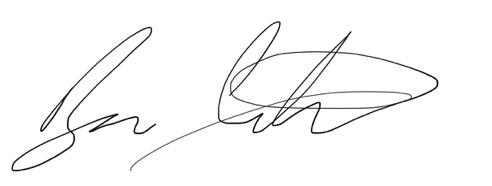 …………………………………………………………………………..Position:Director…………………………………………………………………………..Date14/11/2022…………………………………………………………………………..Review date: 14/05/2023…………………………………………………………………………..InternallyActions (with examples below)Waste management We will reduce the amount of waste produced and recycle where possible.  We will prevent the release of pollutants that can cause environmental damage (if relevant).We hold an appropriate Waste Carriers Licence WCR/R/3002718 and use SEPA approved waste management facilities for all waste disposal.Office suppliesWe will evaluate the environmental impact of any new products we intend to purchase.Monitoring and improvementWe will continually improve and monitor environmental performance and strive to minimise our impact on the environment at every opportunity.Maintenance and vehicle cleaningThe cleaning materials we use will be checked to ensure it’s as environmentally friendly as possible.All vehicles maintained to ensure efficient operation.EnergyLights and electrical equipment will be switched off when not in use and our heating will be adjusted with energy consumption in mind.Our peopleWe will increase employee awareness through training.We will involve staff in the implementation of this policy, for greater commitment and improved performance.WaterWe will avoid water wastage wherever possible. Chemicals and hazardous substancesWherever possible we will substitute substances that are harmful to the environment with those that have less of an impact. Legal dutiesWe will keep up to change with changes in environmental law and ensure we are fully compliant with our duties. ExternallyActions (with examples below)TransportationWhere possible, we’ll promote the use of alternatives such as email or video/phone conferences;We’ll reduce the need to travel, wherever possible. Customers, suppliers and other stakeholdersWe will work with suppliers, contractors and sub-contractors to improve their environmental performance.ContractorsWe will work with contractors who are equally as committed to reducing their environmental impact and ensure when working on our behalf adhere to our policies. 